ACTUALITE  DES RESSOURCES SUR LE SITE DU CERPEGBac G-A : outils de planification des activités et des PFMPPlanification des activités du service Tableaux de bord de suivi des PFMPDes outils simples et pédagogiques permettant la planification des activités et le suivi des PFMP. Les élèves pourront y recourir en diverses versions, suivant leur niveau. Ces supports pourront alors faire l’objet d’un affichage au sein de l’espace professionnel et seront très utiles à la fois à  l’ensemble des élèves et à l’équipe pédagogique.PGI EBP PME Open Line 3.1 : Application pédagogique OFRAIS 3e partieGrâce à la base de données de la société O’FRAIS, constituée de plus de 40 fiches fournisseurs, 300 fiches articles et près de 200 fiches clients, l’élève doit :imprimer et annoter les commandes du joursaisir les commandes fournisseursmodifier les délais de livraisoninformer le client par téléphonePoints du référentiel bac G-A :Pôle 1 – Gestion administrative des relations externes1.1.2 Traitement des ordres d’achat, des commandesPôle 3 – Gestion administrative interne3.2.3 Gestion des flux d’appels téléphoniquesBaccalauréats professionnels tertiaires : une fiche notionnelle en économieUnion européenne : Les entreprises et l’EuropeCette fiche notionnelle permet de faire le point sur les étapes et les principes de la construction européenne, ainsi que sur la coordination des politiques économiques. Elle facilitera la construction des séquences pédagogiques en économie pour des classes de baccalauréats professionnels tertiaires :Partie 5 - L'organisation des échange5.1 La notion de marchéLe marché et le principe de la concurrenceTutoriel OpenERP - MAJ mars 2013 pages de tutoriel détaillé d’OpenERP version 6.0.3 Tutoriel "Boutique en ligne" - MAJ mars 2013 Un tutoriel complet de la boutique en ligne "ToutBio" utilisable avec Bio.mag 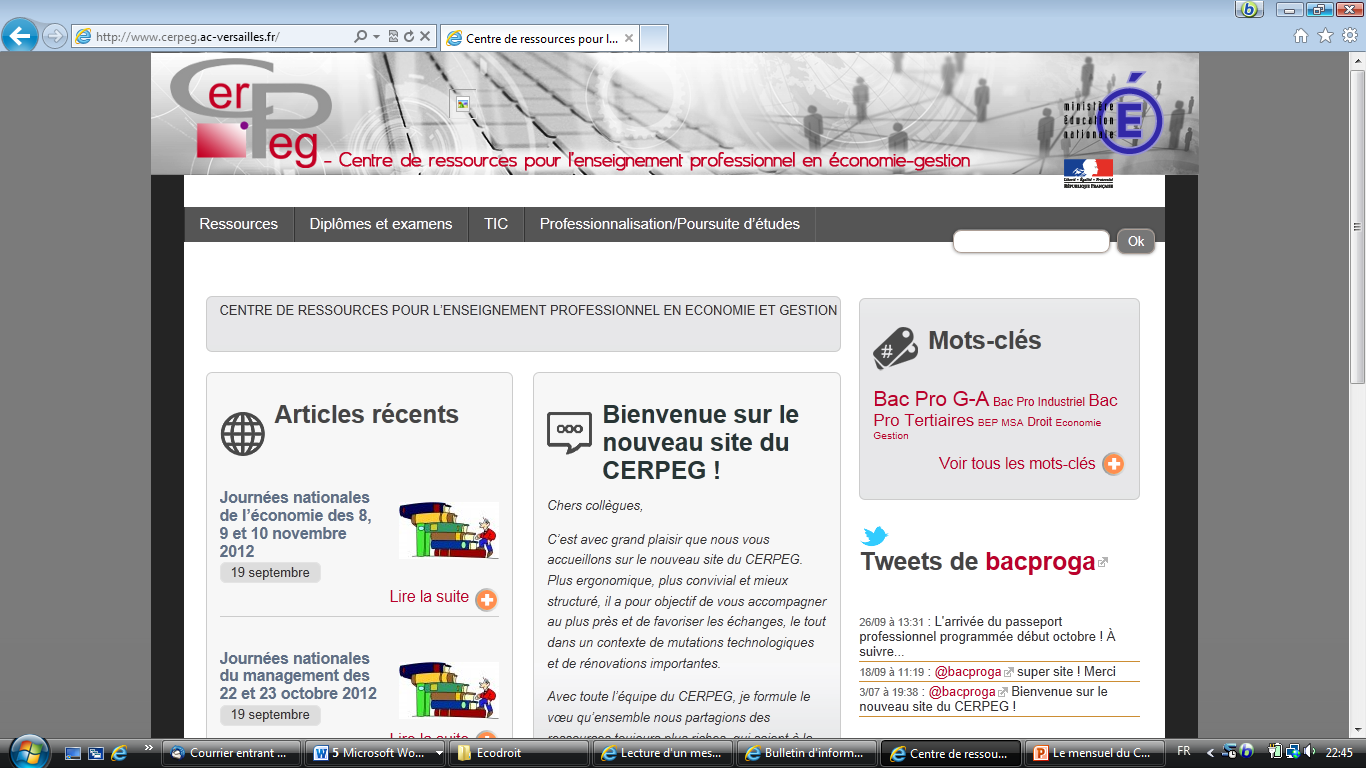 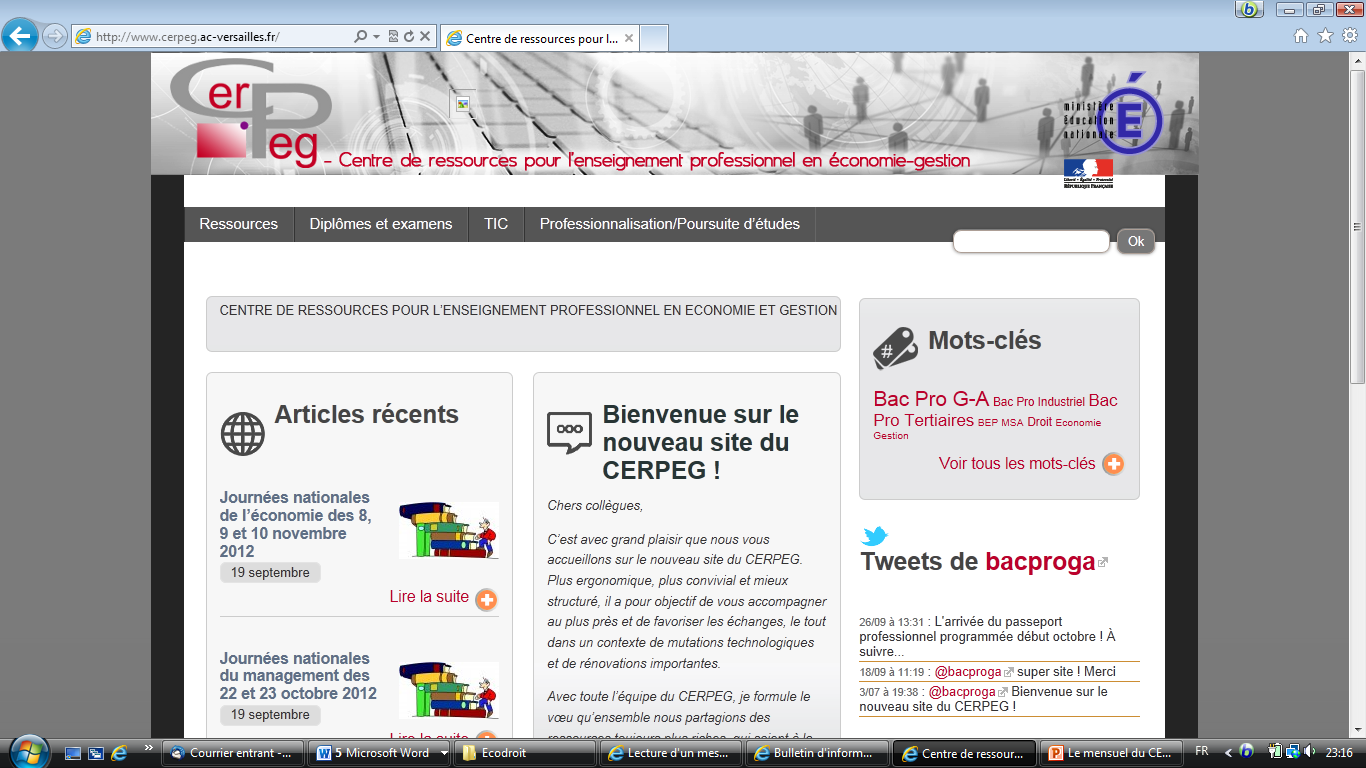 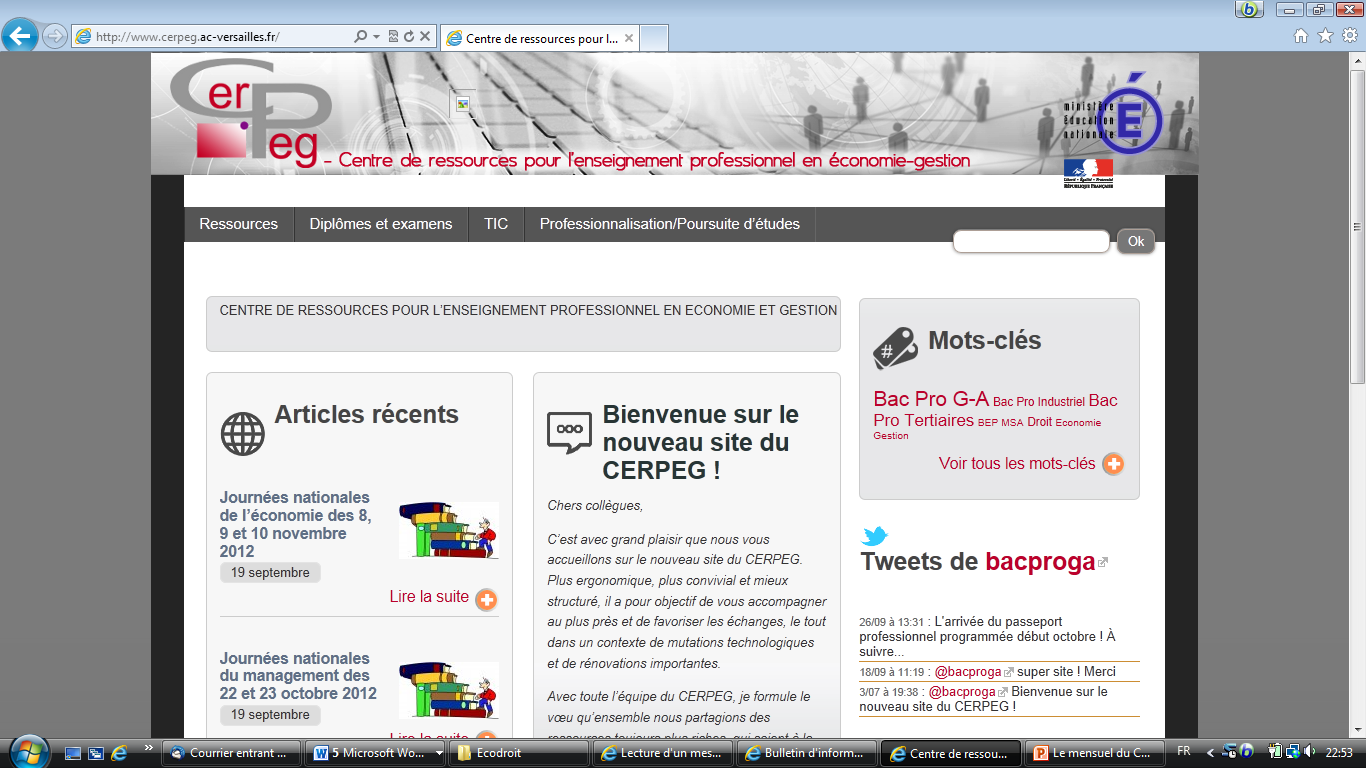 